Baccalauréat ProfessionnelTECHNICIEN DE MAINTENANCE DES SYSTÈMES ÉNERGÉTIQUES ET CLIMATIQUESSession 2020Dossier crèche GrenobleSous-épreuve E.22  -  Unité U.22L’usage de calculatrice avec mode examen actif est autorisé.L’usage de calculatrice sans mémoire, « type collège » est autorisé.Contexte :Vous êtes chargé de réaliser la maintenance préventive de la chaudière Vitocrossal 200 type CM2B à brûleur Radian Matrix.Vous disposez : (conditions ressources)Document technique : DT 10 pages 11/15 à 13/15 du dossier technique.Établir la liste des vérifications à réaliser lors de l’entretien du brûleur gaz.Établir la procédure de contrôle de la pression d’alimentation.Préparation de la mesure de CO2.Indiquer par des flèches, les touches à appuyer sur le boîtier de commande pour préparer la mesure du CO2.Réglage du CO2.Indiquer par une flèche, sur le bloc gaz où se situe la vis de réglage du CO2 ainsi que le sens de rotation pour baisser la teneur en CO2.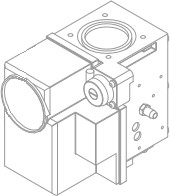 Contrôle de l’électrode d’allumage.Mesure du CO2.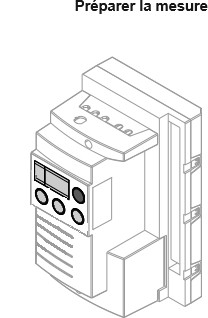 La procédure de mesure de CO2à la puissance supérieure.Établir la liste de l’outillage pour nettoyer et régler les électrodes.La procédure de mesure de CO2 à la puissance inférieure.Vérifier le dimensionnement de l’échangeur à plaque.ContexteAprès une année d’exploitation et des performances solaires très décevantes, vous êtes chargé de vérifier les réglages et de vous assurer de la conformité de l’installation. Vous avez mis en cause un mauvais dimensionnement de l’échangeur à plaque. Vous devez donc procéder au changement de celui-ci.Vous disposez : (conditions ressources).À l’aide des documents techniques, vous devez déterminer le dimensionnement de l’échangeur à plaque.Le modèle installé de l’échangeur installé est le rhc 40/20, vérifier si cet échangeur est adapté à l’installation.Document technique : DT 11 pages 14/15 à 15/15 du dossier technique.Puissance thermique de l’échangeur 15 kW.Echangeur modèle Reflex rhc 40/20.Repérer les vannes qui isolent l’échangeur.Entourer sur le schéma de principe, les vannes qui devront être fermées pour le changement de l’échangeur à plaque, sans avoir à vidanger la totalité de l’installation.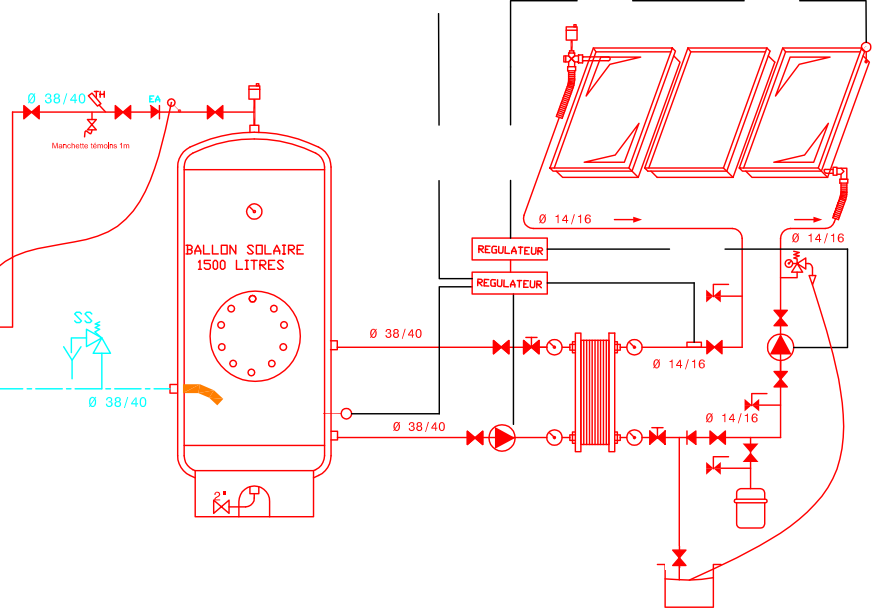 À l’aide du document technique, déduire et expliquer les précautions à prendre avant de vidanger l’installation.13) Vérifier les opérations induites par la maintenance corrective.Quelles vérifications et contrôles seront automatiquement effectuées du fait de l’opération de maintenance corrective ?Indiquez par oui ou par non la vérification induite par l’opération.Analyse d’un échantillon.Vous prélevez un échantillon que vous analysez. L’outil qui permet de connaitre la concentration du glycol et donc de la protection solaire s’appelle (une seule réponse possible) :Un tachymètreUn réfractomètreUn solairomètreJustifier un résultat d’analyse.Vous constatez que la protection solaire est de +5 °C, Que faites-vous ? Justifiez votre réponse.Les situations professionnellesLes situations professionnellesTemps conseilléPagesS1MAINTENANCE PRÉVENTIVE60 mn2-3/5S2INTERVENTION CORRECTIVE60 mn4-5/5BACCALAURÉAT PROFESSIONNEL TECHNICIEN DE MAINTENANCE DESSYSTÈMES ÉNERGÉTIQUES ET CLIMATIQUESBACCALAURÉAT PROFESSIONNEL TECHNICIEN DE MAINTENANCE DESSYSTÈMES ÉNERGÉTIQUES ET CLIMATIQUESCODE2006-TMS ST 11 1SESSION 2020DOSSIER SUJET- RÉPONSEÉPREUVE U22Sujet 20GNE SNGDURÉE 2h00COEFFICIENT 2PAGE DSR 1/5S1Maintenance préventiveLes vérifications à réaliser lors de l’entretien12345Les étapes de contrôle de la pression d’alimentation12345BACCALAURÉAT PROFESSIONNELTECHNICIEN DE MAINTENANCE DES SYSTÈMES ÉNERGÉTIQUES ET CLIMATIQUESDOSSIER SUJET- RÉPONSEÉPREUVE U22PAGE DSR 2/5N°La procédure de mesure1 -2 -BACCALAURÉAT PROFESSIONNELTECHNICIEN DE MAINTENANCE DES SYSTÈMES ÉNERGÉTIQUES ET CLIMATIQUESDOSSIER SUJET- RÉPONSEÉPREUVE U22PAGE DSR 3/5BACCALAURÉAT PROFESSIONNELTECHNICIEN DE MAINTENANCE DES SYSTÈMES ÉNERGÉTIQUES ET CLIMATIQUESDOSSIER SUJET- RÉPONSEÉPREUVE U22PAGE DSR 4/5BACCALAURÉAT PROFESSIONNELTECHNICIEN DE MAINTENANCE DES SYSTÈMES ÉNERGÉTIQUES ET CLIMATIQUESDOSSIER SUJET- RÉPONSEÉPREUVE U22PAGE DSR 5/5